Анализ ВПРВ соответствии с Правилами осуществления мониторинга системы образования, утвержденными постановлением Правительства Российской Федерации от 5 августа 2013 г. № 662, а также в целях реализации Концепции преподавания русского языка и литературы в Российской Федерации, утвержденной распоряжением Правительства Российской Федерации от 9 апреля 2016 г. № 637-р, и Комплекса мер, направленных на систематическое обновление содержания общего образования на основе результатов мониторинговых исследований и с учетом современных достижений науки и технологий, изменений запросов учащихся и общества, ориентированности на применение знаний, умений и навыков в реальных жизненных условиях, утвержденного приказом Министерства образования и науки Российской Федерации от 15 декабря 2016 г. № 1598.Всероссийские проверочные  работы  (ВПР) предназначены  для итоговой оценки учебной подготовки учащихся, изучавших школьный курс на  базовом  уровне.Цель анализа работ   –  получение   данных, позволяющих представить   уровень образовательных достижений,  выявить недостатки, построить траекторию их исправления  и подготовить методические рекомендации для учителей, администрации  образовательной организации, а также для учеников и их родителей.Проведение ВПР в 2017-18 уч. году происходило в два этапа:1.2,5 классы в октябре 2017  года;2. 5, 6 в апреле-мае,11 класс – марте-мае.Анализ ВПРпо математике, русскому языку и окружающему миру в 4 классе. Дата проведения с 17.04 по 26.04.2018 года.С 17 апреля по 26 апреля 2018 года проводились всероссийские проверочные работы в 4 классе по русскому языку, математике, окружающему миру.Русский язык.Основным заданием в первой части проверочной работы по русскому языку был диктант. Во второй части проверялось умение обучающихся работать с текстом и знание системы языка. На выполнение каждой из частей проверочных работ отводился один урок. (45 минут)В 4 классе всего 13 обучающихся. Работу выполнили 13 детей.Максимальный балл -34 б -1 ученик. Минимальный 14 б. – 1 ученик.Выполнили на «5» -1 ученик (Климова Д.), на «4» - 8детей, «3» -4 ч., «2» -.Общая успеваемость: 100 %. Качественная успеваемость: 69%. СОУ: 58%.Из первой части набольшее затруднение вызвали у учащихся задание 1К1соблюдение орфографических норм. Справились 58% обучающихся. Из второй части затруднение вызвали у учащихся задания: № 15(1)умение на основеданной информации исобственногожизненного опытаобучающихсяопределять конкретнуюжизненную ситуациюдля адекватнойинтерпретации даннойинформации, соблюдаяпри письме изученныеорфографические ипунктуационные нормы, № 15(2) правописная грамотность.Допущены ошибки в диктанте: безударные гласные, парные согласные, разделительный мягкий знак, непроизносимые согласные.Вывод:С ВПР по русскому языку справились хорошо.Обратить внимание на письмо под диктовку, включать ежедневно в работу.Отрабатывать навыки соблюдения в повседневной жизни нормы речевого этикета и правила устного общения; оценивать правильность (уместность) выбора языковых средств устного общения на уроке, в школе, в быту, со знакомыми и незнакомыми, с людьми разного возрастаМатематика.На выполнение проверочной работы было отведено 45 минут. В классе 13 детей. Выполнили работу: 13 детей.Работа по математике содержит 11 заданий. Максимальное количество баллов: 15б набрали Полищук А, Симбирцева Д.Самый минимальный балл 7б. набрал Дьяченко В.Выполнили на «5» - 3ч. «4» -5ч. «3» - 5ч. «2»-. Общая успеваемость: 100%. Качественная успеваемость: 62%.СОУ: 62%Наибольшее затруднение вызвали у учащихся задания № 5, № 8, №9. Большую трудность вызвал у обучающихся задание № 11, с этим заданием не справился ни один ребенок.Вывод: тренировать учащихся в решении задач; упражнять их в решении нестандартных задач, направленных на логическое мышление; для детей, успешно выполнивших работу, показавших высокие результаты по всем заданиям организовать индивидуальные занятия в целях развития их математических способностей; продолжить дополнительную работу с детьми, слабо выполнившими работу.Окружающий мир.На выполнение проверочной работы по окружающему миру было отведено 45 минут. В классе13 человек. Выполнили работу 13 человек.Работа по окружающему миру содержит 10 заданий. Максимальное количество баллов набрала Полищук А.- 32 б., минимальный балл – 16 б. Ковальчук А.Выполнили на «5» -4 ч. на «4» -7ч.  на «3» - 2ч. на «2» -. Общая успеваемость:100%. Качественная успеваемость: 85%. СОУ: 71 %.Наибольшее затруднение вызвали у учащихся задания № 6(3); 8; 10(2).Вывод: повторить с учащимися материки и страны, их типичных обитателей; тренировать в умении классифицировать объекты по выделенным признакам; развивать умение работать с естественнонаучным текстом, где обучающиеся должны не только понять его содержание, но и, самостоятельно определив основания, провести сравнение двух описанных объектов через систему подобранных текстов; упражнять их в умении осознанно строить речевое высказывание в соответствии с задачами коммуникации и составлять тексты в письменной форме с соблюдением орфографических и пунктуационных норм; продолжить дополнительную работу с детьми, слабо выполнившими работу.Успеваемость по математике, русскому языку и окружающему миру в 4 классе.Вывод: Сравнивая результаты по русскому языку, математике и окружающему миру можно сказать, что учащиеся успешно справились с работой по математике, русскому языку и окружающему миру, т.к. материал, встретившийся в работах по данным предметам знаком детям. Рекомендации:В соответствии выше изложенным рекомендуется:- повторить программные материалы 4 класса;- продолжить дополнительную работу с детьми, слабо выполнившими работу. Анализ  ВПРв 5 классе за 2017-2018 уч. г.РУССКИЙ ЯЗЫКВсего участникам предстояло выполнить 12 заданий по русскому языку.На выполнение  проверочной работы отводилось 60 минут.Основным заданием в первой части проверочной работы по русскому языку стало списывание текста. Во второй части проверялось умение обучающихся работать с текстом и знание системы языка.Работу по русскому языку выполняли 10 обучающийся (100% уч.).Максимальный балл, который можно получить за всю работу – 45 Средний балл по школе – 17.Качество знаний по школе  - 30 %Общий анализ качества знаний таков:	Допущены ошибки:Безударная гласная в корне слова и приставке,  парная согласная в корне слова и на конце; правописание –тся и -ться; правописание непроизносимых согласных; правописание падежных окончаний прилагательных; правописание личных окончаний глаголов; правописание чередующихся гласных в корне; правописание чк - чн.Неверно указаны морфологические признаки прилагательного. Указаны  не все морфологические признаки прилагательного.Неверно выполнен фонетический разбор слова.Неверно выполнен морфемный разбор слова.При выполнении синтаксического разбора не полностью охарактеризовано предложение (в некоторых работах характеристики предложения нет). Допущены ошибки в постановке ударений в словах.Неверно указаны части речи.Неверно определено предложение с прямой речью/ не составлена схема предложения.Пунктуационные ошибки в предложении с прямой речью.Неверно определена основная мысль текста.Неверно определён тип речи в указанных предложениях.Неверно указано слово по данному лексическому значению.Неверно выбрано предложение, в котором необходимо поставить две запятые (предложение с обращением).                                                                                                                               В соответствии с вышеизложенным рекомендуется:Повторить теоретический материал по темам: «Части речи», «Фонетический разбор слова», «Морфемный разбор слова», «Морфологический разбор имени прилагательного», «Синтаксический разбор предложения», «Прямая речь», «Обращение», «Типы речи», «Лексическое значение слова».Выполнение различных заданий на отработку умений по определению  грамматической основы предложения. Усилить работу по распознаванию различных частей речи в предложении.Выстроить  работу  на уроках развития речи  по определению темы и главной мысли текста. МАТЕМАТИКАРаботу по математике выполняли 10 обучающийся.(100%)Работа  по математике содержала 14 заданий.  Максимальный балл – 20. Средний балл по школе -9,6    Качество знаний по школе  - 30%.Общий анализ качества знаний таков:Наибольшее  затруднение  вызвали  у учащихся  задания:Овладение основами логического и алгоритмического мышления. Решать задачи в 3–4 действия.Интерпретировать информацию, полученную при проведении несложных исследований (объяснять, сравнивать и обобщать данные, делать выводы и прогнозы).В соответствии с вышеизложенным рекомендуется:Провести работу над ошибками (фронтальную и индивидуальную), рассматривая  два способа решения задач с использованием   схематичного  изображения условий. Конкретизировать составные части задачи   с правилами ее  оформления,  где  запись ответа должна  строго соответствовать  постановке вопроса задачи.Выполнение различных заданий на определение правильной последовательности временных отношений по выстраиванию очередности.ИСТОРИЯВПР писали – 10 человек.Итоги выполнения ВПР приведены в табицах ниже.Таблица №1. Итоги выполнения ВПР по истории обучающимися 11 класса в 2017-2018 годуИз таблицы № 1 видно, что качество знаний составляет 50%.Качество знаний 100%, СОК - , средний предметный балл составляет 3,6Средний первичный балл по классу составляет 7,4 б, что составляет 50%Доля обучающихся, набравшие балл, равный среднему – 50%Доля обучающихся, набравшие балл выше среднего – 40%Доля обучающихся, набравшие максимальный балл – 10%Высший балл (15 б.) по результатам ВПР набрал 1 человек Таблица №2. Состав обучающихся 11 класса, участвующих в ВПР. Предмет – история, 24 апреля 2018 годаПоэлементный анализ выполнения заданий ВПР показал, что у обучающихся 5 класса сформированы базовые предметные компетентности.БИОЛОГИЯВПР писали – 10 человек.Итоги выполнения ВПР приведены в табицах ниже.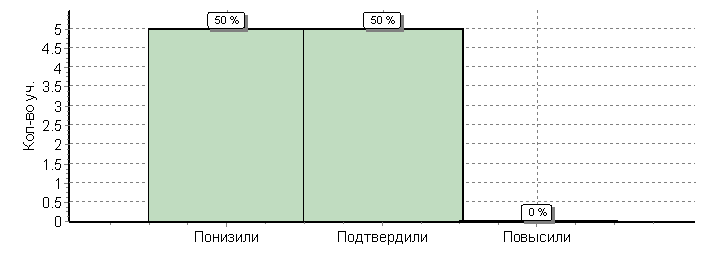 Рекомендации:1.Проанализировать общие и индивидуальные ошибки.2. Спланировать дополнительную работу с учащимися по усвоению того материала, где допущены ошибкиАнализ  ВПРв 6 классе за 2017-2018 уч. г.РУССКИЙ ЯЗЫКВсего участникам предстояло выполнить 14 заданий по русскому языку.На выполнение каждой проверочной работы отводилось 60 минут.Основным заданием в первой части проверочной работы по русскому языку стало списывание текста. Во второй части проверялось умение обучающихся работать с текстом и знание системы языка.Работу по русскому языку выполняли 7 обучающийся (100% уч.).Максимальный балл, который можно получить за всю работу – 51. Средний балл по школе – 26.Качество знаний по школе  - 28,5 %Общий анализ качества знаний таков:	Допущены ошибки:Безударная гласная в корне слова,  правописание приставок на з-с; правописание чередующихся гласных в корне; правописание личных окончаний глаголов; правописание н-нн в суффиксах прилагательных; правописание не с прилагательными; правописание падежных окончаний прилагательных и существительных. Неверно указаны морфологические признаки глагола. Указаны  не все морфологические признаки глагола.Неверно определена главная мысль текста.При выполнении морфемного и словообразовательного разбора слова.При выполнении синтаксического разбора не полностью охарактеризовано предложение (в некоторых работах характеристики предложения нет). При определении слова, в котором не совпадает количество букв и звуков.Неверно указана / не указана причина несовпадения  количества букв и звуков в слове.Допущены ошибки в постановке ударений в словах.Неверно указаны части речи.Неверно исправлены ошибки в образовании форм слов.Неверно выбрано предложение, в котором необходимо поставить две запятые (предложение с обращением). При составлении плана текста.При определении лексического значения слова.При объяснении значения фразеологизма, приведении примера с данным фразеологизмом. При постановке тире между подлежащим и сказуемым.                                                                                                                          В соответствии с вышеизложенным рекомендуется:Повторить теоретический материал по темам: «Части речи», «Морфемный разбор слова», «Словообразовательный разбор», «Морфологический разбор глагола», «Синтаксический разбор предложения», «Обращение», «Лексическое значение слова», «Фразеологизмы», «Постановка тире между подлежащим и сказуемым»Усилить работу по распознаванию различных частей речи в предложении.Выстроить  работу  на уроках развития речи  по определению главной мысли текста, составлению плана текста.                                                                                                            МАТЕМАТИКАРаботу по математике выполняли 7 обучающихся.(100%)Работа  по математике содержала 14 заданий.  Максимальный балл – 16Средний балл по школе -  3,1   Качество знаний по школе  - 14,3 %.Общий анализ качества знаний таков:Наибольшее  затруднение  вызвали  у учащихся  задания:Овладение основами логического и алгоритмического мышления. Решать задачи в 3–4 действия.Интерпретировать информацию, полученную при проведении несложных исследований (объяснять, сравнивать и обобщать данные, делать выводы и прогнозы).В соответствии с вышеизложенным рекомендуется:Провести работу над ошибками (фронтальную и индивидуальную), рассматривая  два способа решения задач с использованием   схематичного  изображения условий. Конкретизировать составные части задачи   с правилами ее  оформления,  где  запись ответа должна  строго соответствовать  постановке вопроса задачи.Выполнение различных заданий на определение правильной последовательности временных отношений по выстраиванию очередности.ИСТОРИЯВПР писали –7 человек.Итоги выполнения ВПР приведены в таблицах ниже.Таблица №1. Итоги выполнения ВПР по истории обучающимися 6 класса в 2017-2018 годуИз таблицы № 1 видно, что качество знаний составляет 14%.Качество знаний 14%, СОК - , средний предметный балл составляет 3,14Средний первичный балл по классу составляет 6,85 б, что составляет 34%Доля обучающихся, набравшие балл, равный среднему – 86%Доля обучающихся, набравшие балл выше среднего – 14%Доля обучающихся, набравшие максимальный балл – 0%Высший балл (20 б.) по результатам ВПР набрали 0 человек Таблица №2. Состав обучающихся 6 класса, участвующих в ВПР. Предмет – история, 21 марта 2018 годаПоэлементный анализ выполнения заданий ВПР показал, что у обучающихся 6 класса сформированы базовые предметные компетентностиОБЩЕСТВОЗНАНИЕРаботу по обществознанию выполняли 6 обучающихся.(85,7%)Работа  содержала 6 заданий.  Максимальный балл – 22Средний балл по школе – 13,8    Качество знаний по школе  - 66,7 %.Общий анализ качества знаний таков:Наибольшее  затруднение  вызвали  у учащихся  задания:№3. Объяснить смысл высказывания, объяснить термин, ответить на вопрос по теме высказывания.№5. Составить краткое сообщение. №4. У небольшого количества учащихся вызвало затруднение дать объяснение, привести пример.В соответствии с вышеизложенным рекомендуется:Тренировать умение писать сообщение с применением определённых понятий, или по заданной теме.Вырабатывать навык приводить примеры из жизни, подтверждающие обществоведческие теории.Дополнительно работать по определению смысла высказывания и терминологической грамотности.Продолжить формировать умение писать ответ полным распространённым предложением.Качество знаний составляет –  66,7%.Успеваемость – 100%, СОУ - 62Средний предметный балл составляет 3,6Средний первичный балл по классу составляет 13,8 б, что составляет 62,7%Доля обучающихся, набравшие балл, ниже среднего – 33,3%Доля обучающихся, набравшие балл выше среднего – 66,7%Доля обучающихся, набравшие максимальный балл – 0%ГЕОГРАФИЯВПР писали – 7 человек.Итоги выполнения ВПР приведены в табицах ниже.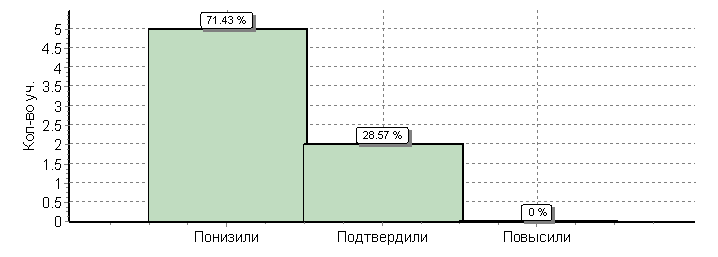 Поэлементный анализ выполнения заданий ВПР показал, что у обучающихся 6 класса сформированы базовые предметные компетентностиБИОЛОГИЯВПР писали – 7 человек.Итоги выполнения ВПР приведены в табицах ниже.Гистограмма соответствия отметок за выполненную работу и отметок по журналу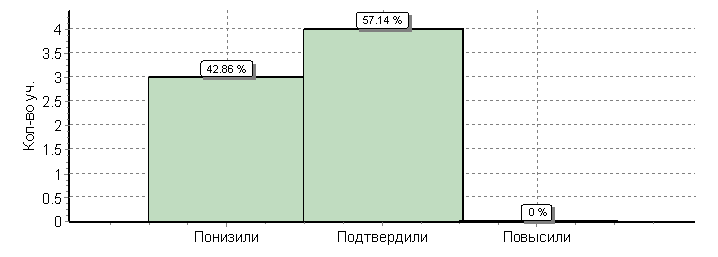 Анализ ВПР В 11 КЛАССЕ НЕМЕЦКИЙ ЯЗЫКПроверялось достижение требований ФК ГОС.В 11 классе всего 3 обучающихся. Работу выполняли все 3 обучающихся.На выполнение письменной работы по немецкому языку отводилось 1 час (60 минут). Первые 5 заданий это были задания на аудирование. Рекомендуемое время 10 минут. Задание 6 – это чтение текста с пониманием его основного содержания. Рекомендуемое время выполнения 15 минут. Далее следовали 12 заданий лексико –грамматического характера. Время выполнения этих заданий составляло 35 минут. Максимальный  балл-  22. Минимальный 6б. Выполнили на «5» - 0 обучающихся, на «4» - 1 обучающийся, на «3» -2  обучающихся, на «2» - 0 обучающихся. Общая успеваемость:100 %, качественная успеваемость:33,3 %(*67%.), СОУ: 45,3 % (*54,7%), *средний балл 3,7%Итоги выполнения ВПР по немецкому языку обучающимися 11 класса в 2017-2018 уч.годуДоля обучающихся, набравших балл выше среднего – 33,3 %. Доля обучающихся, набравших балл, соответствующих среднему – 66,6 %. Доля обучающихся, набравших максимальный балл – 0 %. выполнения работы – *91%. Таблица №2.  Состав обучающихся 11 класса, участвующих в ВПР  Предмет: немецкий язык (20 марта 2018г.) Поэлементный анализ выполнения заданий ВПР по немецкому языку показал, что у обучающихся 11 класса сформированы базовые предметные компетентности.БИОЛОГИЯВПР писали – 3 человека.Итоги выполнения ВПР приведены в табицах ниже.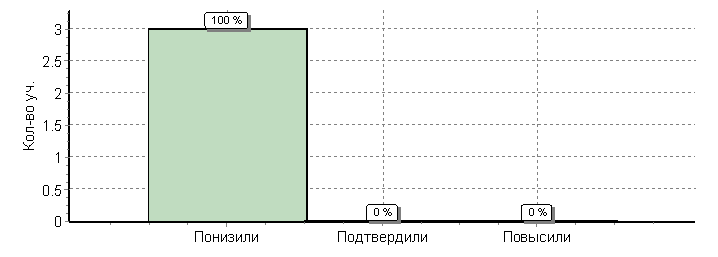 Поэлементный анализ выполнения заданий ВПР показал, что у обучающихся 11 класса сформированы базовые предметные компетентности.ВПР писали – 3 человека.Итоги выполнения ВПР приведены в табицах ниже.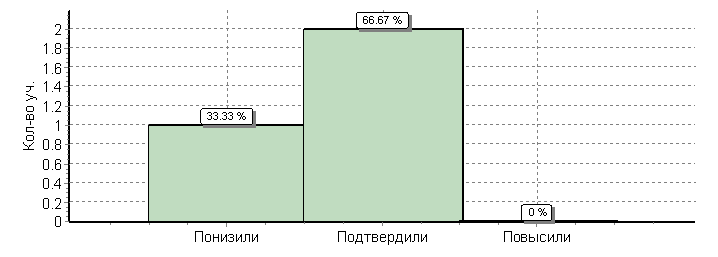 Поэлементный анализ выполнения заданий ВПР показал, что у обучающихся 11 класса сформированы базовые предметные компетентности.ИСТОРИЯВПР писали – 3 чаловека.Итоги выполнения ВПР приведены в табицах ниже.Таблица №1. Итоги выполнения ВПР по истории обучающимися 11 класса в 2017-2018 годуИз таблицы № 1 видно, что качество знаний составляет 100%.Качество знаний 100%, средний предметный балл составляет 4,6Средний первичный балл по классу составляет 17,3 б, что составляет 82,3%Доля обучающихся, набравшие балл, равный среднему – 0%Доля обучающихся, набравшие балл выше среднего – 66, 7%Доля обучающихся, набравшие максимальный балл – 0%Высший балл (21 б.) по результатам ВПР набрали 0 человек Таблица №2. Состав обучающихся 11 класса, участвующих в ВПР.Поэлементный анализ выполнения заданий ВПР показал, что у обучающихся 11 класса сформированы базовые предметные компетентности.ФИЗИКАИз таблицы видно, что % успеваемости обучающихся составляет - 100 %. Качество знаний – 100%, СОК – %, средний предметный балл выполнения ВПР – 4Средний первичный балл выполнения ВПР по классу – 18,7б., что составляет 69% выполнения работы. Доля обучающихся, набравших балл выше среднего – 100%. Доля обучающихся, набравших балл равный среднему – 2%. Доля обучающихся, набравших максимальный балл – 0 %. Лучший результат выполнения ВПР показал 1 ученик  –  набрал 20 б., % выполнения работы составил 74%, 1 набрал. 19 б., что составило 70% выполнения работы и 1 ученик набрал 17 б., что составило 63%.                                                       Таблица №2. Состав обучающихся 11 класса , участвующих в ВПР-2018г. Предмет: химия (5 апреля 2018г.)Поэлементный анализ выполнения заданий ВПР по физике показал, что у обучающихся 11 класса сформированы базовые предметные компетентности.ХИМИЯИз таблицы видно, что % успеваемости обучающихся составляет - 100 %. Качество знаний – 67%, СОК – %, средний предметный балл выполнения ВПР – 3,7Средний первичный балл выполнения ВПР по классу – 21б., что составляет 64% выполнения работы. Доля обучающихся, набравших балл выше среднего – 32%. Доля обучающихся, набравших балл равный среднему – 0%. Доля обучающихся, набравших максимальный балл – 0 %. Лучший результат выполнения ВПР показал 1 ученик  –  набрал 27б., % выполнения работы составил 82%, 1 набрал. 23 б., что составило 70% выполнения работы и 1 ученик набрал 13 б., что составило 40%.                                                       Таблица №2. Состав обучающихся 11 класса , участвующих в ВПР-2018г. Предмет: химия (5 апреля 2018г.)Поэлементный анализ выполнения заданий ВПР по химии показал, что у обучающихся 11 класса сформированы базовые предметные компетентности.ПредметуспеваемостькачествоСОУСредний баллРусский язык100695824,3Математика100626210,8Окружающий мир100857123,9Класс Кол – во человекКол – во выполнявших работу«5»«4»«3»«2»Качество знаний Успеваемость51010122530%50%Всего 1010122530%50%Класс Кол – во человекКол – во выполнявших работуКачество знаний УспеваемостьСОУ5101030%100%48Всего 101030%100%48КлассКоличество учащихся, выполнявших работуВыполнили на (чел./%)Выполнили на (чел./%)Выполнили на (чел./%)Выполнили на (чел./%)% успеваемостиКачество знанийСредний предметный балл выполнения ВПРКлассКоличество учащихся, выполнявших работу2345% успеваемостиКачество знанийСредний предметный балл выполнения ВПР510-5/50%4/40%1/10%10050%3,6КлассКод участникаВариантКоличество баллов (максимальный первичный балл – 15 б.)% выполненияОтметка5500191173%45500210960%4550039640%35500410151005550059533%3550069427%35500710640%3550089427%35500910960%45501010853%4КлассКоличество учащихся, выполнявших работуВыполнили на (чел./%)Выполнили на (чел./%)Выполнили на (чел./%)Выполнили на (чел./%)% успеваемостиКачество знанийСредний предметный балл выполнения ВПРКлассКоличество учащихся, выполнявших работу2345% успеваемостиКачество знанийСредний предметный балл выполнения ВПР510-2/20%8/80%010080%3,8Гистограмма соответствия отметок за выполненную работу и отметок по журналуКласс Кол – во человекКол – во выполнявших работу«5»«4»«3»«2»Качество знаний Успеваемость677-23228,5%71,4%Всего 77-23228,5%71,4%КлассКоличество учащихся, выполнявших работуВыполнили на (чел./%)Выполнили на (чел./%)Выполнили на (чел./%)Выполнили на (чел./%)% успеваемостиКачество знанийСОКСредний предметный балл выполнения ВПРКлассКоличество учащихся, выполнявших работу2345% успеваемостиКачество знанийСОКСредний предметный балл выполнения ВПР67-6/86%1/14%0/0%10014%3,14КлассКод участникаКод участникаВариантКоличество баллов (максимальный первичный балл – 20 б.)% выполненияОтметкаОтметка6600160011763033660026002171155446600360031863033660041717630303660051717630303660061818735353660071818630303Класс Кол – во человекКол – во выполнявших работу19б.15 б14 б11 б10 бСредн. баллКачество знаний Успеваемость6761121113,866,7%100%Всего 761121113,866,7%100%КлассКоличество учащихся, выполнявших работуВыполнили на (чел./%)Выполнили на (чел./%)Выполнили на (чел./%)Выполнили на (чел./%)% успеваемостиКачество знанийСредний предметный балл выполнения ВПРКлассКоличество учащихся, выполнявших работу2345% успеваемостиКачество знанийСредний предметный балл выполнения ВПР671/14,3%3/42,9%5/42,9%085,742,9%3,3Гистограмма соответствия отметок за выполненную работу и отметок по журналуКлассКоличество учащихся, выполнявших работуВыполнили на (чел./%)Выполнили на (чел./%)Выполнили на (чел./%)Выполнили на (чел./%)% успеваемостиКачество знанийСредний предметный балл выполнения ВПРКлассКоличество учащихся, выполнявших работу2345% успеваемостиКачество знанийСредний предметный балл выполнения ВПР671/14,3%1/14,3%5/71,4%085,771,4%3,6классКол-во уч-ся,выполнявших работуВыполнили на Выполнили на Выполнили на Выполнили на % успеваемостиКачество знанийСОУСредний предм.баллклассКол-во уч-ся,выполнявших работу2345% успеваемостиКачество знанийСОУСредний предм.балл113-21-10033,354,73,7Класс  Код участника Вариант Количество баллов (максимальный первичный балл- 22 б.) % выполнения Отметка 111001 211503111002 214644111003 211503*16 *73 *3,5 КлассКоличество учащихся, выполнявших работуКоличество учащихся, выполнявших работуВыполнили на (чел./%)Выполнили на (чел./%)Выполнили на (чел./%)Выполнили на (чел./%)% успеваемостиКачество знанийСредний предметный балл выполнения ВПРКлассКоличество учащихся, выполнявших работуКоличество учащихся, выполнявших работу2345% успеваемостиКачество знанийСредний предметный балл выполнения ВПР113301/33,3%2/66,7%0100%66,7%3,7Гистограмма соответствия отметок за выполненную работу и отметок по журналуГистограмма соответствия отметок за выполненную работу и отметок по журналуГистограмма соответствия отметок за выполненную работу и отметок по журналуГистограмма соответствия отметок за выполненную работу и отметок по журналуГистограмма соответствия отметок за выполненную работу и отметок по журналуГистограмма соответствия отметок за выполненную работу и отметок по журналуГистограмма соответствия отметок за выполненную работу и отметок по журналуГистограмма соответствия отметок за выполненную работу и отметок по журналуГистограмма соответствия отметок за выполненную работу и отметок по журналуКлассКоличество учащихся, выполнявших работуКоличество учащихся, выполнявших работуВыполнили на (чел./%)Выполнили на (чел./%)Выполнили на (чел./%)Выполнили на (чел./%)% успеваемостиКачество знанийСредний предметный балл выполнения ВПРКлассКоличество учащихся, выполнявших работуКоличество учащихся, выполнявших работу2345% успеваемостиКачество знанийСредний предметный балл выполнения ВПР1133001/33,3%2/66,7%100%100%4,7Гистограмма соответствия отметок за выполненную работу и отметок по журналуГистограмма соответствия отметок за выполненную работу и отметок по журналуГистограмма соответствия отметок за выполненную работу и отметок по журналуГистограмма соответствия отметок за выполненную работу и отметок по журналуГистограмма соответствия отметок за выполненную работу и отметок по журналуГистограмма соответствия отметок за выполненную работу и отметок по журналуГистограмма соответствия отметок за выполненную работу и отметок по журналуГистограмма соответствия отметок за выполненную работу и отметок по журналуГистограмма соответствия отметок за выполненную работу и отметок по журналуКлассКоличество учащихся, выполнявших работуВыполнили на (чел./%)Выполнили на (чел./%)Выполнили на (чел./%)Выполнили на (чел./%)% успеваемостиКачество знанийСОКСредний предметный балл выполнения ВПРКлассКоличество учащихся, выполнявших работу2345% успеваемостиКачество знанийСОКСредний предметный балл выполнения ВПР113--1/33,3%2/66,7%1001004,6КлассКод участникаВариантКоличество баллов (максимальный первичный балл – 21 б.)% выполненияОтметка11100110199051110021018855111003915714Результаты ВПР по физикеУчастие в ВПР заявили –3 выпускников.ВПР выполняли – 3 человекИтоги выполнения ВПР отражены в нижеприведенных таблицах.                   Таблица №1. Итоги выполнения ВПР по физике обучающимися  11 класса в 2017-2018 уч. г.классКод участникаВариантКоличество баллов (максимальный первичный балл- 33 б.) % выполненияотметка11100110197041110021017634111003920744Результаты ВПР по химииУчастие в ВПР заявили –3 выпускников.ВПР выполняли – 3 человекИтоги выполнения ВПР отражены в нижеприведенных таблицах.                   Таблица №1. Итоги выполнения ВПР по химии обучающимися  11 класса в 2017-2018 уч. г.классКод участникаВариантКоличество баллов (максимальный первичный балл- 33 б.) % выполненияотметка11100110237041110021027824111003913403